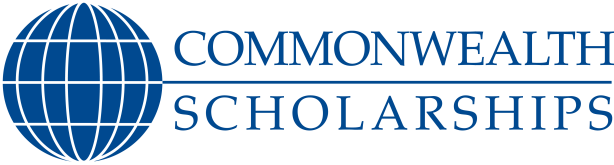 Commonwealth Distance Learning ScholarshipsEligibility checklistEligibilityYou must check that you meet all of the following eligibility criteria before submitting your application, otherwise we will be unable to consider your application:   I am a citizen of, or have been granted refugee status by, an eligible Commonwealth country, or am a British Protected Person.   I am permanently resident in an eligible Commonwealth country.   I hold a first degree of at least upper second class (2:1) standard. A lower qualification and sufficient relevant experience may be considered in certain cases.   I am unable to afford to study in the UK without this scholarship.Documentation You must make sure that you submit all of the following documentation with your application, otherwise we will be unable to consider your application:   Proof of citizenship or refugee status in an eligible Commonwealth country.   Full transcripts detailing all higher education qualifications.    References from at least two individuals, on institutional letterhead or an email clearly showing the sender’s details.